Форма декларации о соответствии требованиямтехнического регламента Евразийского экономического союза(на основании Решения Коллегии Евразийской экономической комиссии от 25.12.2012 N 293 "О единых формах сертификата соответствия и декларации о соответствии техническим регламентам Таможенного союза и правилах их оформления" (редакция от 2016г.))В декларации указываются:а) в поле 1 - надписи, выполненные в 2 строки в следующей последовательности:1-я строка - "ЕВРАЗИЙСКИЙ ЭКОНОМИЧЕСКИЙ СОЮЗ";2-я строка - "ДЕКЛАРАЦИЯ О СООТВЕТСТВИИ";б) в поле 2 - единый знак обращения продукции на рынке Евразийского экономического союза;в) в поле 3 - полное наименование заявителя, его место нахождения (адрес юридического лица) и адрес (адреса) места осуществления деятельности (в случае если адреса различаются) - для юридического лица (далее - организация-заявитель) или фамилия, имя и отчество (при наличии), место жительства и адрес (адреса) места осуществления деятельности (в случае если адреса различаются) - для физического лица, зарегистрированного в качестве индивидуального предпринимателя, а также регистрационный или учетный (индивидуальный, идентификационный) номер заявителя, присваиваемый при государственной регистрации юридического лица или физического лица, зарегистрированного в качестве индивидуального предпринимателя, в соответствии с законодательством государств-членов, номер телефона и адрес электронной почты;г) в поле 4 - должность, фамилия, имя и отчество (при наличии) руководителя организации-заявителя или лица организации-заявителя, уполномоченного в соответствии с законодательством государства-члена принимать декларацию о соответствии (с указанием наименования и реквизитов уполномочивающего документа).Если заявителем является физическое лицо, зарегистрированное в качестве индивидуального предпринимателя, данное поле не заполняется;
д) в поле 5 - сведения о продукции, включая:- наименование и обозначение (в случаях, предусмотренных техническими регламентами Союза (техническими регламентами Таможенного союза) (далее - технические регламенты)) продукции и (или) иное условное обозначение, присвоенное изготовителем продукции (при наличии);- название продукции (в случаях, предусмотренных техническими регламентами) (при наличии);- иные сведения о продукции, обеспечивающие ее идентификацию (при наличии);- полное наименование изготовителя, его место нахождения (адрес юридического лица) и адрес (адреса) места осуществления деятельности по изготовлению продукции (в случае если адреса различаются) - для юридического лица и его филиалов, которые изготавливают продукцию, или фамилия, имя и отчество (при наличии), место жительства и адрес (адреса) места осуществления деятельности по изготовлению продукции (в случае если адреса различаются) - для физического лица, зарегистрированного в качестве индивидуального предпринимателя;- наименование и обозначение документа (документов), в соответствии с которым изготовлена продукция (стандарт, стандарт организации, технические условия или иной документ) (при наличии);- код (коды) продукции в соответствии с единой Товарной номенклатурой внешнеэкономической деятельности Евразийского экономического союза;- наименование объекта декларирования (серийный выпуск, партия или единичное изделие). Для продукции серийного выпуска производится запись "серийный выпуск". Для партии продукции указывается размер партии, для единичного изделия - заводской номер изделия. Для партии продукции и единичного изделия указываются реквизиты товаросопроводительной документации, идентифицирующей партию продукции (в том числе ее размер) или единичное изделие;е) в поле 6 - наименование технического регламента (технических регламентов);ж) в поле 7 - сведения о документах, подтверждающих соответствие продукции требованиям технического регламента (технических регламентов) (протоколы исследований (испытаний) и измерений (в случаях, предусмотренных схемой декларирования соответствия) с указанием номера, даты, наименования испытательной лаборатории (центра), регистрационного номера аттестата аккредитации (при наличии)), сведения о сертификате системы менеджмента (в случаях, предусмотренных схемой декларирования соответствия) с указанием номера, даты, наименования органа по сертификации систем менеджмента, выдавшего сертификат системы менеджмента, регистрационного номера аттестата аккредитации, о других документах, представленных заявителем в качестве доказательства соответствия продукции требованиям технического регламента (технических регламентов), а также о примененной схеме декларирования соответствия;з) в поле 8 - обозначение и наименование стандарта, включенного в перечень международных и региональных (межгосударственных) стандартов, а в случае их отсутствия - национальных (государственных) стандартов, в результате применения которых на добровольной основе обеспечивается соблюдение требований технического регламента (технических регламентов), или обозначение разделов (пунктов, подпунктов) и наименование такого стандарта, если соблюдение требований технического регламента (технических регламентов) может быть обеспечено применением отдельных разделов (пунктов, подпунктов) этого стандарта, а не стандарта в целом (в случае их применения), а также сведения об иных стандартах и документах (в случае их применения), условиях и сроках хранения (в случаях, предусмотренных техническими регламентами), сроке службы (годности) или ресурсе продукции (в случаях, предусмотренных техническими регламентами) и иная информация (при наличии);и) в поле 9 - дата прекращения действия декларации (число - двумя арабскими цифрами, месяц - двумя арабскими цифрами, год - четырьмя арабскими цифрами). В случае если техническим регламентом (техническими регламентами) не установлен срок действия декларации, то в данном поле производится запись "срок не установлен";к) в поле 10 - подпись, фамилия, имя и отчество (при наличии) физического лица, зарегистрированного в качестве индивидуального предпринимателя, руководителя организации-заявителя или лица организации-заявителя, уполномоченного в соответствии с законодательством государства-члена, с проставлением печати заявителя (если иное не установлено законодательством государства-члена). Использование факсимиле вместо подписи не допускается;л) в поле 11 - регистрационный номер декларации, который формируется в соответствии с законодательством государства-члена с указанием аббревиатуры "ЕАЭС" (Евразийский экономический союз) и 2-значного буквенного кода государства-члена в соответствии с классификатором стран мира;м) в поле 12 - дата внесения сведений о декларации в Единый реестр выданных сертификатов соответствия и зарегистрированных деклараций о соответствии (число - двумя арабскими цифрами, месяц - двумя арабскими цифрами, год - четырьмя арабскими цифрами).
При значительном объеме информации, указываемой в полях 5, 7 и 8 декларации, такая информация приводится в приложении к декларации, которое является неотъемлемой частью декларации. Каждый лист приложения нумеруется, на нем проставляются регистрационный номер декларации, подпись, фамилия имя и отчество (при наличии) лица, принявшего декларацию, печать заявителя (если иное не установлено законодательством государства-члена). При этом в соответствующих полях декларации приводится ссылка на приложение (с указанием количества листов в приложении).ЕВРАЗИЙСКИЙ ЭКОНОМИЧЕСКИЙ СОЮЗЕВРАЗИЙСКИЙ ЭКОНОМИЧЕСКИЙ СОЮЗЕВРАЗИЙСКИЙ ЭКОНОМИЧЕСКИЙ СОЮЗЕВРАЗИЙСКИЙ ЭКОНОМИЧЕСКИЙ СОЮЗЕВРАЗИЙСКИЙ ЭКОНОМИЧЕСКИЙ СОЮЗЕВРАЗИЙСКИЙ ЭКОНОМИЧЕСКИЙ СОЮЗЕВРАЗИЙСКИЙ ЭКОНОМИЧЕСКИЙ СОЮЗЕВРАЗИЙСКИЙ ЭКОНОМИЧЕСКИЙ СОЮЗ (2)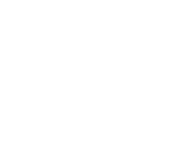  (2) (2) (2)ДЕКЛАРАЦИЯ О СООТВЕТСТВИИДЕКЛАРАЦИЯ О СООТВЕТСТВИИДЕКЛАРАЦИЯ О СООТВЕТСТВИИДЕКЛАРАЦИЯ О СООТВЕТСТВИИДЕКЛАРАЦИЯ О СООТВЕТСТВИИДЕКЛАРАЦИЯ О СООТВЕТСТВИИДЕКЛАРАЦИЯ О СООТВЕТСТВИИДЕКЛАРАЦИЯ О СООТВЕТСТВИИ(1)ЗаявительЗаявитель(3)в лице(4)заявляет, чтозаявляет, чтозаявляет, что(5)соответствует требованиямсоответствует требованиямсоответствует требованиямсоответствует требованиямсоответствует требованиямсоответствует требованиям(6)Декларация о соответствии принята на основанииДекларация о соответствии принята на основанииДекларация о соответствии принята на основанииДекларация о соответствии принята на основанииДекларация о соответствии принята на основанииДекларация о соответствии принята на основанииДекларация о соответствии принята на основанииДекларация о соответствии принята на основанииДекларация о соответствии принята на основании(7)Дополнительная информацияДополнительная информацияДополнительная информацияДополнительная информацияДополнительная информацияДополнительная информацияДополнительная информацияДополнительная информация(8)Декларация о соответствии действительна с даты регистрации поДекларация о соответствии действительна с даты регистрации поДекларация о соответствии действительна с даты регистрации поДекларация о соответствии действительна с даты регистрации поДекларация о соответствии действительна с даты регистрации поДекларация о соответствии действительна с даты регистрации поДекларация о соответствии действительна с даты регистрации поДекларация о соответствии действительна с даты регистрации поДекларация о соответствии действительна с даты регистрации поДекларация о соответствии действительна с даты регистрации по(9)включительно.включительно.включительно.включительно.включительно.включительно.включительно.включительно.включительно.включительно.включительно.включительно.М.П.М.П.(10)(подпись)(подпись)(подпись)(подпись)(подпись)(Ф.И.О. заявителя)(Ф.И.О. заявителя)(Ф.И.О. заявителя)(Ф.И.О. заявителя)(Ф.И.О. заявителя)Регистрационный номер декларации о соответствии:Регистрационный номер декларации о соответствии:Регистрационный номер декларации о соответствии:Регистрационный номер декларации о соответствии:(11)ЕАЭС NДата регистрации декларации о соответствии:Дата регистрации декларации о соответствии:(12)